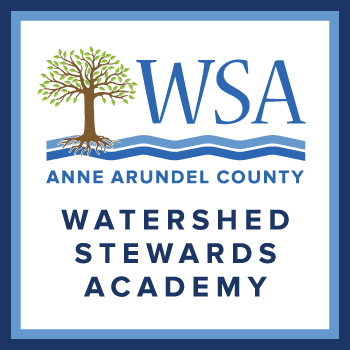 Campaign Builder Worksheet *Disclaimer:  this worksheet was developed for community volunteers,  and is not meant for professional level social science research. Campaign LeadersCommunity Part 1:  Choose Your HabitPart 1:  Choose Your HabitPart 2:  Priority AudiencePart 2:  Priority AudienceDescribe in as much detail as you can.
Explore the demographics of the people who have not adopted your behavior. What is the most prevalent age group?What is the most prevalent gender? If appropriate, what kind of housing do they live in? What are their trusted information sources? Define the group of people you would like to prioritize with your campaign. What groups might be helpful in your campaign (choir, garden club, men’s prayer group)? How can you best reach this group of people?Describe in as much detail as you can.
Explore the demographics of the people who have not adopted your behavior. What is the most prevalent age group?What is the most prevalent gender? If appropriate, what kind of housing do they live in? What are their trusted information sources? Define the group of people you would like to prioritize with your campaign. What groups might be helpful in your campaign (choir, garden club, men’s prayer group)? How can you best reach this group of people?Part 3:  Barriers and Benefits Part 3:  Barriers and Benefits List each barrier identified in your survey. Add rows if needed. List each benefit identified in your survey. Add rows if needed.*Optional: Convene a focus group of the people in your priority audience. Ask them about the help they need. Do any additional items come up?  What is preventing them from adopting this habit?  Threshold Barrier(s): What is the most important thing that is preventing them from adopting your behavior? Part 4: Develop a StrategyPart 4: Develop a StrategyPart 4: Develop a StrategyPart 4: Develop a StrategyPart 4: Develop a StrategyType of Help Needed  What product or service are you providing? Will you use a social science tool? (commitment, prompt, incentive, etc.)Message Key words, phrases, images to include in your tool to help carry your message. Distribution Method and Frequency How will the audience receive your help? (mail, workshop, person to person visit), Who is the messenger (is there a trusted person who can help give your message importance)?  How will you follow up?   Ex. Need help with ideas (reminder and recipes) for meatless meals that are healthy, easy and kid friendly. An app that sends vegetarian recipes or meal tips, or a FB group where people post and share recipes.   The app might function as a prompt, the FB group might function as a prompt and also social diffusion. Vegetarian meals are healthy and easy for your familyExplain how you will get people to subscribe to the FB group or app. How often will you try to recruit new members? Who will be the moderator? Who will post and how often? How long will your campaign run? Part 5:  EvaluationLessons Learned
What worked well? What did not work? What would you change for next time?  What are your next steps in your congregation? 